Packing List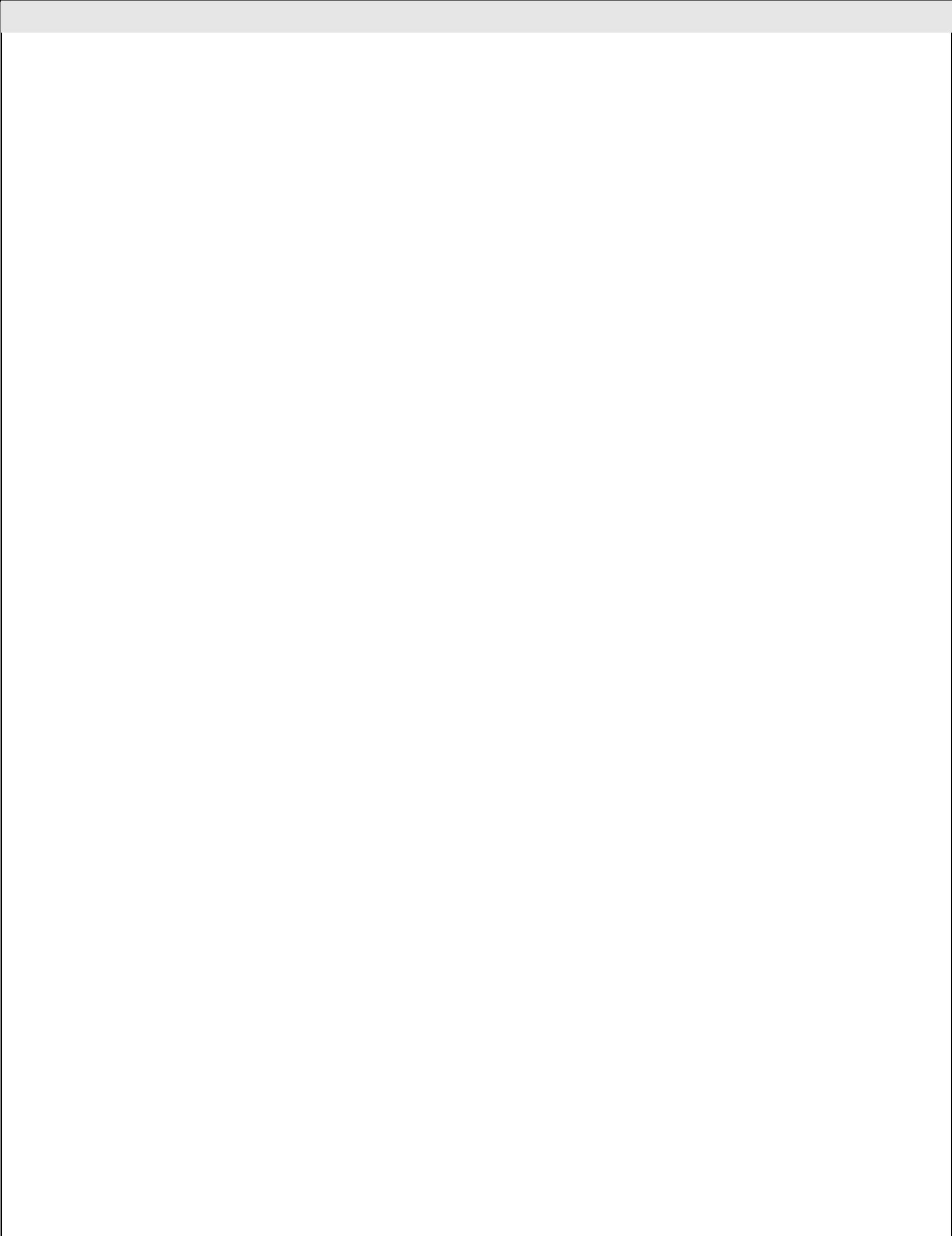 SHIPPER NAME AND ADDRESSSHIPPER NAME AND ADDRESSSHIPPER NAME AND ADDRESSSHIPPER NAME AND ADDRESSMARKSMARKSCONSIGNEE NAME AND ADDRESSCONSIGNEE NAME AND ADDRESSCONSIGNEE NAME AND ADDRESSCONSIGNEE NAME AND ADDRESSCONSIGNEE NAME AND ADDRESSCONSIGNEE NAME AND ADDRESSBOL / AIR WAYBILL NUMBERBOL / AIR WAYBILL NUMBERBOL / AIR WAYBILL NUMBERBOL / AIR WAYBILL NUMBERBOL / AIR WAYBILL NUMBERINVOICE NUMBERINVOICE NUMBERINVOICE DATEINVOICE DATEORDER NUMBERORDER NUMBEREXPORTING CARRIEREXPORTING CARRIERGROSS WEIGHTNET WEIGHTNET WEIGHTDIMENSIONSQUANTITYQUANTITYDESCRIPTIONDESCRIPTIONDESCRIPTION(kg)(kg)(kg)H x W x LQUANTITYQUANTITYDESCRIPTIONDESCRIPTIONDESCRIPTION